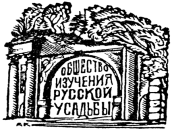 Общество изучения русской усадьбы (ОИРУ)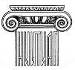 Филиал ФГБУ «ЦНИИП Минстроя России»Научно-исследовательский институт теории и истории архитектуры 
и градостроительства (НИИТИАГ)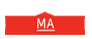 Государственный музей архитектуры имени А.В. Щусева20 – 21 октября 2016 г. Всероссийская конференция с международным участием"Музеи-усадьбы в прошлом, настоящем и будущем"Программа (регламент выступлений – 15-20 мин.)20 октября 2016 г.Государственный музей архитектуры им. А.В. Щусева 
(ст.м. «Арбатская», «Библиотека им. Ленина», «Боровицкая», 
ул. Воздвиженка, 5/25, Лекторий)Регистрация – 10.00 - 10.30Утреннее заседание: 10.30-14.00. 				Ведущий – Ю.А. ВеденинПриветственное слово – Ю.А. Веденин, председатель Правления ОИРУАтласова Михнаса Михайловна(г. Якутск)Теория краеведения: анализ и синтезХолодова Елена Васильевна (г. Курск)Полвека курских усадебных музеев: проекты, практика, перспективыМуковоз Анна Сергеевна  (г. Москва) Хранитель Кускова. К вопросу о замысле создания музея в усадьбе графа С.Д.ШереметеваМузей Кусково в 1919-1938 гг. Реэкспозиции Дворца.Калинина Светлана Геннадьевна (г. Москва)Первый музей в Царицыне. ”Царицынский историко-художественный и краеведческий музей”. 1927–1937 гг. Новые материалы.Третьякова Татьяна Анатольевна(г.Углич) Усадьба Знаменское Тютчевых – нереализованные возможности?Богданов Александр Александрович(г. Липецк)Музеи-усадьбы П.П.Семёнова-Тян-Шанского и перспективы создания объединённого музея-заповедникаИванова Ирина Германовна (г. Москва)Историко-культурное и ландшафтное окружение усадеб П.П. Семёнова-Тян-Шанского Рязанка и Гремячка (проблемы сохранения и музеефикации)Зубанова Надежда Андреевна (г. Москва)Государственный музей керамики и «Усадьба Кусково» – жизнь до объединения.Степанов Константин Николаевич (г. Москва)Мемориальный музей писателя В.Г.Короленко в Джанхоте, Краснодарский край, 
г. ГеленджикЧекмарев Андрей Викторович (г. Москва)"Амурная" галерея. О трех русских портретах из усадьбы ШирензееДневное заседание: 15.00 - 17.45				Ведущая М.А. ПоляковаПолякова Марта Александровна (г. Москва)Усадебные коллекции после 1917 годаЛитвинова Татьяна Федоровна (г. Гомель, Беларусь) От «приюта искусств» в усадьбе Паскевичей до музея-усадьбы в Гомельском дворцово-парковом ансамблеДементьева Татьяна Николаевна (г. Зарайск)К вопросу о реконструкции усадьбы «Даровое»Овечкин Евгений Германович,Оборонкова Елена Александровна (С-Петербург)Рыцарский музей в усадьбе Роткирхов: концепция «Остзейского клуба»Гаврилов Валентин Александрович (С.-Петербург)Программирование перспективного развития и создание музейно-культурных и образовательных центров, сохранение «Экологии Культуры» и культурного наследия России на основе Генеральных планов музеефикации и комплексного архитектурно-художественного решения территорий, зданий, интерьеров и экспозиций.Малинаускене Надежда Касимовна  (г. Москва)Середниково в фотографиях XX века (из семейных альбомов): к вопросу музеефикации усадьбыЗавьялова Надежда Иосифовна (г. Москва)Усадьба Середниково. Охрана и сохранение. Ретроспектива и перспектива. Карташов Сергей Андреевич (г. Москва)Новое в исследованиях усадьбы Середниково	Путятин Илья Евгеньевич (г. Москва)Уникальные возможности музеефикации дворца Воронцовых-Дашковых в усадьбе БыковоМагер Наталия Петровна, Новикова Лидия Сергеевна (г. Москва)Усадьба  графа Келлера в Сенницах:  вчера, сегодня и завтра (изучение объекта культурного наследия по результатам экспедиций ОИРУ и «Неизвестной провинции») 21октября 2016 годаГосударственный музей архитектуры им. А.В. Щусева (ст.м. «Арбатская», «Библиотека им. Ленина», «Боровицкая», ул. Воздвиженка, 5/25, Лекторий)Утреннее заседание: 10.00 - 14.00				Ведущая – М.В. НащокинаЛётин Вячеслав Александрович (г. Ярославль)Музей-усадьба в пространстве путеводителя (вторая половина XX в. - начало XXI в.)Белоусова Ольга Владимировна (г. Москва)Музейные коллекции в усадьбах графа С.Д. ШереметеваРассказова Лариса Викторовна (г. Пенза)Судьбы усадебных собраний Пензенской губернии в первые послереволюционные годыБелинцева Ирина Викторовна (г. Москва)Усадебные комплексы Калининградской области: культурное наследие или источник стройматериалов?Дмитриева Инна Валерьевна, Новокрещенова Татьяна Сергеевна (г. Александров)От «усадьбы Лебедевых» к «музею Цветаевых»: дореволюционная улица Староконюшенная как музейный квартал современного города АлександроваАндреев Владимир Евгеньевич (г. Мичуринск) Проблемы возрождения усадьбы Боратынских Мара в Тамбовской области как музея-усадьбы великого русского поэтаКузьмина Татьяна Александровна (г. Нижний Новгород)Коллекция князей Абамелек-Лазаревых из собрания Нижегородского государственного историко-архитектурного музея-заповедникаДроздов Михаил Сергеевич, Маслов Евгений Николаевич (Московская обл.)Будущий дом-музей А.И. Морозова в Глуховском парке г.Ногинска (Богородска)Киприн Владимир Александрович (г. Москва) Дом Молчановых-Голицыных-Вяземских-Долгоруковых - Музей Марксизма-Ленининзма - ГМИИ им. А.С.Пушкинав Малом ЗнаменскомпереулкеПетрова Марина Васильевна (Московская обл.)Усадьба ТишковоМалафеева Светлана Леонидовна (г. Москва)Формирование исторической памяти личности под влиянием музеев-дворцов. История и современностьДневное заседание: 15.00 - 17.45				Ведущая – Л.А. ПерфильеваНащокина Мария Владимировна (г. Москва)Ботанические сады и дендрарии русских усадеб XVIII- начала XX векаЖданова Людмила Александровна (г. Краснодар) На Кубани усадеб не было?Кромин Виктор Александрович (г. Владимир)Из истории усадьбы Комиссарова Михаила Герасимовича, мецената, заводчика, пайщика строительства МХАТа Малова Татьяна Сергеевна (г. Москва)Историко-архитектурный контекст в создании кинофильма о русской усадьбе Коршунова Нина Николаевна (г. Москва)Образ русской усадьбы в отечественном кино: на примере ЯропольцаПотапенко Андрей Владимирович (г. Москва)Организация музея-усадьбы Покровское-Стрешнево в 1920-1928 гг. и идея его воссоздания сегодняБобылев Владимир Сергеевич (г. Санкт-Петербург) Усадьба Лужное и дача Дютьково –музеефицированная память композитора 
С.И. Танеева и первооткрывателя Америки А.И.ЧириковаМагер Наталия Петровна, Медведь Владимир Иванович (г. Москва)Фотофиксация архитектурных памятников в поездке по местам ссылки Святителя Луки (В.Ф.Войно-Ясенецкого) в Красноярском крае